BOEKEN ZOEKENStappenplanStap 1: Vul deze fiche in. Wat lees je graag?Stap 2: Ga deze fiche verstoppen.Stap 3: Zoek een andere fiche.Stap 4: Zoek een boek op de computer of tabletStap 5: Vul een titel in op de fiche die je hebt gevonden.VEEL PLEZIERHoe oud ben je? ……………………………………………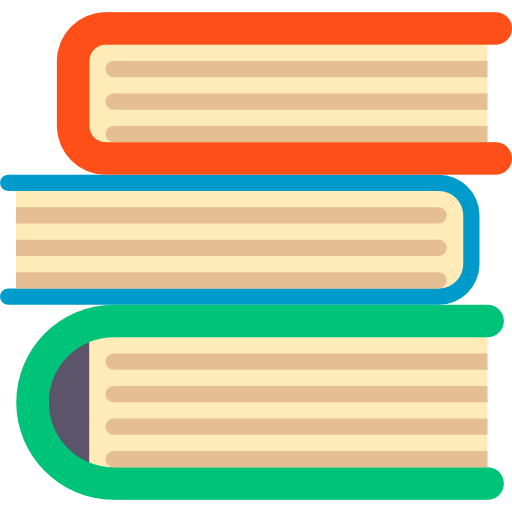 Welke soort boeken lees je graag? Digitale boeken Doe-boeken GedichtenbundelsInformatieve boeken Leesboeken Luisterboeken Prentenboeken StripsZoekboeken 5. Welke boeken passen hier bij? ……………………………………………………………………………………………………………………………………………………………………………………………………………………………………………………………………………………………………………………………………………………………………………………………………………………………………………………………………………………………………………